Структура1. Планируемые результаты.2. Содержание учебного предмета.3. Тематическое планирование.4. КОС (контрольно-оценочные средства)Планируемые результаты освоения обучающимися основной  образовательной программыПланируемые результаты освоения основной образовательной программы начального общего образования (далее — планируемые результаты) являются одним из важнейших механизмов реализации требований ФГОС НОО к результатам обучающихся, освоивших основную образовательную программу. Они представляют собой систему обобщенных личностно ориентированных целей образования, допускающих дальнейшее уточнение и конкретизацию, что обеспечивает определение и выявление всех составляющих планируемых результатов, подлежащих формированию и оценке.Планируемые результаты:обеспечивают связь между требованиями ФГОС НОО, 
образовательной деятельностью и системой оценки результатов освоения основной образовательной программы начального общего образования, уточняя и конкретизируя общее понимание личностных, метапредметных и предметных результатов для каждой учебной программы с учетом ведущих целевых установок их освоения, возрастной специфики обучающихся и требований, предъявляемых системой оценки;являются содержательной и критериальной основой для разработки программ учебных предметов, курсов, учебно­методической литературы, а также для системы оценки качества освоения обучающимися основной образовательной программы начального общего образования.В соответствии с системно­деятельностным подходом содержание планируемых результатов описывает и характеризует обобщенные способы действий с учебным материалом, позволяющие обучающимся успешно решать учебные и учебно­практические задачи, в том числе задачи, направленные на отработку теоретических моделей и понятий, и задачи, по возможности максимально приближенные к реальным жизненным ситуациям.Иными словами, система планируемых результатов дает представление о том, какими именно действиями  – познавательными, личностными, регулятивными, коммуникативными, преломленными через специфику содержания того или иного предмета – овладеют обучающиеся в ходе образовательной деятельности. В системе планируемых результатов особо выделяется учебный материал, имеющий опорный характер, т. е. служащий основой для последующего обучения.Структура планируемых результатов учитывает необходимость:определения динамики развития обучающихся на основе выделения достигнутого уровня развития и ближайшей перспективы — зоны ближайшего развития ребенка;определения возможностей овладения обучающимися учебными действиями на уровне, соответствующем зоне ближайшего развития, в отношении знаний, расширяющих и углубляющих систему опорных знаний, а также знаний и умений, являющихся подготовительными для данного предмета;выделения основных направлений оценочной деятельности — оценки результатов деятельности систем образования различного уровня, педагогов, обучающихся.С этой целью в структуре планируемых результатов по каждой учебной программе (предметной, междисциплинарной) выделяются следующие уровни описания.Ведущие целевые установки и основные ожидаемые результаты изучения данной учебной программы. Их включение в структуру планируемых результатов призвано дать ответ на вопрос о смысле изучения данного предмета, его вкладе в развитие личности обучающихся. Планируемые результаты представлены в первом, общецелевом блоке, предваряющем планируемые результаты по отдельным разделам учебной программы. Этот блок результатов описывает основной, сущностный вклад данной программы в развитие личности обучающихся, в развитие их способностей; отражает такие общие цели образования, как формирование ценностных и мировоззренческих установок, развитие интереса, формирование определенных познавательных потребностей обучающихся. Оценка достижения этих целей ведется в ходе процедур, допускающих предоставление и использование исключительно неперсонифицированной информации, а полученные результаты характеризуют деятельность системы образования.Планируемые предметные результаты, приводятся в двух блоках к каждому разделу учебной программы. Они ориентируют в том, какой уровень освоения опорного учебного материала ожидается от выпускников. Первый блок «Выпускник научится». Критериями отбора данных результатов служат: их значимость для решения основных задач образования на данном уровне, необходимость для последующего обучения, а также потенциальная возможность их достижения большинством обучающихся, как минимум, на уровне, характеризующем исполнительскую компетентность обучающихся. Иными словами, в эту группу включается такая система знаний и учебных действий, которая, во­первых, принципиально необходима для успешного обучения в начальной и основной школе и, во­вторых, при наличии специальной целенаправленной работы учителя может быть освоена подавляющим большинством детей.Достижение планируемых результатов этой группы выносится на итоговую оценку, которая может осуществляться как в ходе освоения данной программы посредством накопительной системы оценки (например, портфеля достижений), так и по итогам ее освоения (с помощью итоговой работы). Оценка освоения опорного материала на уровне, характеризующем исполнительскую компетентность обучающихся, ведется с помощью заданий базового уровня, а на уровне действий, соответствующих зоне ближайшего развития, — с помощью заданий  повышенного уровня. Успешное выполнение обучающимися заданий базового уровня служит единственным основанием для положительного решения вопроса о возможности перехода на следующий уровень обучения.Цели, характеризующие систему учебных действий в отношении знаний, умений, навыков, расширяющих и углубляющих опорную систему или выступающих как пропедевтика для дальнейшего изучения данного предмета. Планируемые результаты, описывающие указанную группу целей, приводятся в блоках «Выпускник получит возможность научиться» к каждому разделу примерной программы учебного предмета и выделяются курсивом. Уровень достижений, соответствующий планируемым результатам этой группы, могут продемонстрировать только отдельные обучающиеся, имеющие более высокий уровень мотивации и способностей. В повседневной практике обучения эта группа целей не отрабатывается со всеми без исключения обучающимися как в силу повышенной сложности учебных действий для обучающихся, так и в силу повышенной сложности учебного материала и/или его пропедевтического характера на данном уровне обучения. Оценка достижения этих целей ведется преимущественно в ходе процедур,  допускающих предоставление и использование исключительно неперсонифицированной информации. Частично задания, ориентированные на оценку достижения этой группы планируемых результатов, могут включаться в материалы итогового контроля.Основные цели такого включения  — предоставить возможность обучающимся продемонстрировать овладение более высокими (по сравнению с базовым) уровнями достижений и выявить динамику роста численности группы наиболее подготовленных обучающихся. При этом  невыполнение обучающимися заданий, с помощью которых ведется оценка достижения планируемых результатов этой группы, не является препятствием для перехода на следующий уровень обучения. В ряде случаев учет достижения планируемых результатов этой группы целесообразно вести в ходе текущего и промежуточного оценивания, а полученные результаты фиксировать посредством накопительной системы оценки (например, в форме портфеля достижений) и учитывать при определении итоговой оценки.Подобная структура представления планируемых результатов подчеркивает тот факт, что при организации образовательной деятельности, направленной на реализацию и достижение планируемых результатов, от учителя требуется использование таких педагогических технологий, которые основаны на дифференциации требований к подготовке обучающихся.При получении начального общего образования устанавливаются планируемые результаты освоения:междисциплинарной программы «Формирование универсальных учебных действий», а также ее разделов «Чтение. Работа с текстом» и «Формирование ИКТ­компетентности обучающихся»;программ по всем учебным предметам.В данном разделе примерной основной образовательной программы приводятся планируемые результаты освоения всех обязательных учебных предметов при получении начального общего образования (за исключением родного языка, литературного чтения на родном языке и основ духовно­нравственной культуры народов России).Планируемые предметные результаты освоения родного языка и родной литературы разрабатываются в соответствии с содержанием и особенностями изучения этих курсов учебно-методическими объединениями (УМО) субъектов Российской Федерации.Формирование универсальных учебных действий(личностные и метапредметные результаты)В результате изучения всех без исключения предметов при получении начального общего образования у выпускников будут сформированы личностные, регулятивные, познавательные и коммуникативные универсальные учебные действия как основа умения учиться.Личностные результатыУ выпускника будут сформированы:внутренняя позиция школьника на уровне положительного отношения к школе, ориентации на содержательные моменты школьной действительности и принятия образца «хорошего ученика»;широкая мотивационная основа учебной деятельности, включающая социальные, учебно­познавательные и внешние мотивы;учебно­познавательный интерес к новому учебному материалу и способам решения новой задачи;ориентация на понимание причин успеха в учебной деятельности, в том числе на самоанализ и самоконтроль результата, на анализ соответствия результатов требованиям конкретной задачи, на понимание оценок учителей, товарищей, родителей и других людей;способность к оценке своей учебной деятельности;основы гражданской идентичности, своей этнической принадлежности в форме осознания «Я» как члена семьи, представителя народа, гражданина России, чувства сопричастности и гордости за свою Родину, народ и историю, осознание ответственности человека за общее благополучие;ориентация в нравственном содержании и смысле как собственных поступков, так и поступков окружающих людей;знание основных моральных норм и ориентация на их выполнение;развитие этических чувств — стыда, вины, совести как регуляторов морального поведения; понимание чувств других людей и сопереживание им;установка на здоровый образ жизни;основы экологической культуры: принятие ценности природного мира, готовность следовать в своей деятельности нормам природоохранного, нерасточительного, здоровьесберегающего поведения;чувство прекрасного и эстетические чувства на основе знакомства с мировой и отечественной художественной культурой.Выпускник получит возможность для формирования:внутренней позиции обучающегося на уровне положительного отношения к образовательной организации, понимания необходимости учения, выраженного в преобладании учебно­познавательных мотивов и предпочтении социального способа оценки знаний;выраженной устойчивой учебно­познавательной мотивации учения;устойчивого учебно­познавательного интереса к новым общим способам решения задач;адекватного понимания причин успешности/неуспешности учебной деятельности;положительной адекватной дифференцированной самооценки на основе критерия успешности реализации социальной роли «хорошего ученика»;компетентности в реализации основ гражданской идентичности в поступках и деятельности;морального сознания на конвенциональном уровне, способности к решению моральных дилемм на основе учета позиций партнеров в общении, ориентации на их мотивы и чувства, устойчивое следование в поведении моральным нормам и этическим требованиям;установки на здоровый образ жизни и реализации ее в реальном поведении и поступках;осознанных устойчивых эстетических предпочтений и ориентации на искусство как значимую сферу человеческой жизни; эмпатии как осознанного понимания чувств других людей и сопереживания им, выражающихся в поступках, направленных на помощь другим и обеспечение их благополучия.Регулятивные универсальные учебные действияВыпускник научится:принимать и сохранять учебную задачу;учитывать выделенные учителем ориентиры действия в новом учебном материале в сотрудничестве с учителем;планировать свои действия в соответствии с поставленной задачей и условиями ее реализации, в том числе во внутреннем плане;учитывать установленные правила в планировании и контроле способа решения;осуществлять итоговый и пошаговый контроль по результату;оценивать правильность выполнения действия на уровне адекватной ретроспективной оценки соответствия результатов требованиям данной задачи;адекватно воспринимать предложения и оценку учителей, товарищей, родителей и других людей;различать способ и результат действия;вносить необходимые коррективы в действие после его завершения на основе его оценки и учета характера сделанных ошибок, использовать предложения и оценки для создания нового, более совершенного результата, использовать запись в цифровой форме хода и результатов решения задачи, собственной звучащей речи на русском, родном и иностранном языках.Выпускник получит возможность научиться:в сотрудничестве с учителем ставить новые учебные задачи;преобразовывать практическую задачу в познавательную;проявлять познавательную инициативу в учебном сотрудничестве;самостоятельно учитывать выделенные учителем ориентиры действия в новом учебном материале;осуществлять констатирующий и предвосхищающий контроль по результату и по способу действия, актуальный контроль на уровне произвольного внимания;самостоятельно оценивать правильность выполнения действия и вносить необходимые коррективы в исполнение как по ходу его реализации, так и в конце действия.Познавательные универсальные учебные действияВыпускник научится:осуществлять поиск необходимой информации для выполнения учебных заданий с использованием учебной литературы, энциклопедий, справочников (включая электронные, цифровые), в открытом информационном пространстве, в том числе контролируемом пространстве сети Интернет;осуществлять запись (фиксацию) выборочной информации об окружающем мире и о себе самом, в том числе с помощью инструментов ИКТ;использовать знаково­символические средства, в том числе модели (включая виртуальные) и схемы (включая концептуальные), для решения задач;проявлять познавательную инициативу в учебном сотрудничестве;строить сообщения в устной и письменной форме;ориентироваться на разнообразие способов решения задач;основам смыслового восприятия художественных и познавательных текстов, выделять существенную информацию из сообщений разных видов (в первую очередь текстов);осуществлять анализ объектов с выделением существенных и несущественных признаков;осуществлять синтез как составление целого из частей;проводить сравнение, сериацию и классификацию по заданным критериям;устанавливать причинно­следственные связи в изучаемом круге явлений;строить рассуждения в форме связи простых суждений об объекте, его строении, свойствах и связях;обобщать, т. е. осуществлять генерализацию и выведение общности для целого ряда или класса единичных объектов, на основе выделения сущностной связи;осуществлять подведение под понятие на основе распознавания объектов, выделения существенных признаков и их синтеза;устанавливать аналогии;владеть рядом общих приемов решения задач.Выпускник получит возможность научиться:осуществлять расширенный поиск информации с использованием ресурсов библиотек и сети Интернет;записывать, фиксировать информацию об окружающем мире с помощью инструментов ИКТ;создавать и преобразовывать модели и схемы для решения задач;осознанно и произвольно строить сообщения в устной и письменной форме;осуществлять выбор наиболее эффективных способов решения задач в зависимости от конкретных условий;осуществлять синтез как составление целого из частей, самостоятельно достраивая и восполняя недостающие компоненты;осуществлять сравнение, сериацию и классификацию, самостоятельно выбирая основания и критерии для указанных логических операций;строить логическое рассуждение, включающее установление причинно­следственных связей;произвольно и осознанно владеть общими приемами решения задач.Коммуникативные универсальные учебные действияВыпускник научится:адекватно использовать коммуникативные, прежде всего речевые, средства для решения различных коммуникативных задач, строить монологическое высказывание (в том числе сопровождая его аудиовизуальной поддержкой), владеть диалогической формой коммуникации, используя в том числе средства и инструменты ИКТ и дистанционного общения;допускать возможность существования у людей различных точек зрения, в том числе не совпадающих с его собственной, и ориентироваться на позицию партнера в общении и взаимодействии;учитывать разные мнения и стремиться к координации различных позиций в сотрудничестве;формулировать собственное мнение и позицию;договариваться и приходить к общему решению в совместной деятельности, в том числе в ситуации столкновения интересов;строить понятные для партнера высказывания, учитывающие, что партнер знает и видит, а что нет;задавать вопросы;контролировать действия партнера;использовать речь для регуляции своего действия;адекватно использовать речевые средства для решения различных коммуникативных задач, строить монологическое высказывание, владеть диалогической формой речи.Выпускник получит возможность научиться:учитывать и координировать в сотрудничестве позиции других людей, отличные от собственной;учитывать разные мнения и интересы и обосновывать собственную позицию;понимать относительность мнений и подходов к решению проблемы;аргументировать свою позицию и координировать ее с позициями партнеров в сотрудничестве при выработке общего решения в совместной деятельности;продуктивно содействовать разрешению конфликтов на основе учета интересов и позиций всех участников;с учетом целей коммуникации достаточно точно, последовательно и полно передавать партнеру необходимую информацию как ориентир для построения действия;задавать вопросы, необходимые для организации собственной деятельности и сотрудничества с партнером;осуществлять взаимный контроль и оказывать в сотрудничестве необходимую взаимопомощь;адекватно использовать речевые средства для эффективного решения разнообразных коммуникативных задач, планирования и регуляции своей деятельности.Литературное чтениеВыпускники начальной школы осознáют значимость чтения для своего дальнейшего развития и успешного обучения по другим предметам на основе осознания и развития дошкольного и внешкольного опыта, связанного с художественной литературой. У обучающихся будет формироваться потребность в систематическом чтении как средстве познания мира и самого себя. Младшие школьники будут с интересом читать художественные, научно-популярные и учебные тексты, которые помогут им сформировать собственную позицию в жизни, расширят кругозор.Учащиеся получат возможность познакомиться с культурно-историческим наследием России и общечеловеческими ценностями для развития этических чувств и эмоционально-нравственной отзывчивости.Младшие школьники будут учиться полноценно воспринимать художественную литературу, воспроизводить в воображении словесные художественные образы, эмоционально отзываться на прочитанное, высказывать свою точку зрения и уважать мнение собеседника. Они получат возможность воспринимать художественное произведение как особый вид искусства, соотносить его с другими видами искусства как источниками формирования эстетических потребностей и чувств, познакомятся с некоторыми коммуникативными и эстетическими возможностями родного языка, используемыми в художественных произведениях, научатся соотносить собственный жизненный опыт с художественными впечатлениями.К концу обучения в начальной школе дети будут готовы к дальнейшему обучению и систематическому изучению литературы в средней школе, будет достигнут необходимый уровень читательской компетентности, речевого развития, сформированы универсальные действия, отражающие учебную самостоятельность и познавательные интересы, основы элементарной оценочной деятельности.Выпускники овладеют техникой чтения (правильным плавным чтением, приближающимся к темпу нормальной речи), приемами понимания прочитанного и прослушанного произведения, элементарными приемами анализа, интерпретации и преобразования художественных, научно-популярных и учебных текстов. Научатся самостоятельно выбирать интересующую литературу, пользоваться словарями и справочниками, осознают себя как грамотного читателя, способного к творческой деятельности.Школьники научатся вести диалог в различных коммуникативных ситуациях, соблюдая правила речевого этикета, участвовать в обсуждении прослушанного (прочитанного) произведения. Они будут составлять несложные монологические высказывания о произведении (героях, событиях); устно передавать содержание текста по плану; составлять небольшие тексты повествовательного характера с элементами рассуждения и описания. Выпускники научатся декламировать (читать наизусть) стихотворные произведения. Они получат возможность научиться выступать перед знакомой аудиторией (сверстников, родителей, педагогов) с небольшими сообщениями, используя иллюстративный ряд (плакаты, презентацию).Выпускники начальной школы приобретут первичные умения работы с учебной и научно-популярной литературой, будут находить и использовать информацию для практической работы.Выпускники овладеют основами коммуникативной деятельности, на практическом уровне осознают значимость работы в группе и освоят правила групповой работы.Виды речевой и читательской деятельностиВыпускник научится:осознавать значимость чтения для дальнейшего обучения, саморазвития; воспринимать чтение как источник эстетического, нравственного, познавательного опыта; понимать цель чтения: удовлетворение читательского интереса и приобретение опыта чтения, поиск фактов и суждений, аргументации, иной информации;прогнозировать содержание текста художественного произведения по заголовку, автору, жанру и осознавать цель чтения;читать со скоростью, позволяющей понимать смысл прочитанного;различать на практическом уровне виды текстов (художественный, учебный, справочный), опираясь на особенности каждого вида текста;читать (вслух) выразительно доступные для данного возраста прозаические произведения и декламировать стихотворные произведения после предварительной подготовки;использовать различные виды чтения: изучающее, выборочное ознакомительное, выборочное поисковое, выборочное просмотровое в соответствии с целью чтения (для всех видов текстов);ориентироваться в содержании художественного, учебного и научно-популярного текста, понимать его смысл (при чтении вслух и про себя, при прослушивании):  для художественных текстов: определять главную мысль и героев произведения; воспроизводить в воображении словесные художественные образы и картины жизни, изображенные автором; этически оценивать поступки персонажей, формировать свое отношение к героям произведения; определять основные события и устанавливать их последовательность; озаглавливать текст, передавая в заголовке главную мысль текста; находить в тексте требуемую информацию (конкретные сведения, факты, описания), заданную в явном виде; задавать вопросы по содержанию произведения и отвечать на них, подтверждая ответ примерами из текста; объяснять значение слова с опорой на контекст, с использованием словарей и другой справочной литературы;для научно-популярных текстов: определять основное содержание текста; озаглавливать текст, в краткой форме отражая в названии основное содержание текста; находить в тексте требуемую информацию (конкретные сведения, факты, описания явлений, процессов), заданную в явном виде; задавать вопросы по содержанию текста и отвечать на них, подтверждая ответ примерами из текста; объяснять значение слова с опорой на контекст, с использованием словарей и другой справочной литературы; использовать простейшие приемы анализа различных видов текстов:для художественных текстов: устанавливать взаимосвязь между событиями, фактами, поступками (мотивы, последствия), мыслями, чувствами героев, опираясь на содержание текста; для научно-популярных текстов: устанавливать взаимосвязь между отдельными фактами, событиями, явлениями, описаниями, процессами и между отдельными частями текста, опираясь на его содержание; использовать различные формы интерпретации содержания текстов:для художественных текстов: формулировать простые выводы, основываясь на содержании текста; составлять характеристику персонажа; интерпретировать текст, опираясь на некоторые его жанровые, структурные, языковые особенности; устанавливать связи, отношения, не высказанные в тексте напрямую, например, соотносить ситуацию и поступки героев, объяснять (пояснять) поступки героев, опираясь на содержание текста; для научно-популярных текстов: формулировать простые выводы, основываясь на тексте; устанавливать связи, отношения, не высказанные в тексте напрямую, например, объяснять явления природы, пояснять описываемые события, соотнося их с содержанием текста;ориентироваться в нравственном содержании прочитанного, самостоятельно делать выводы, соотносить поступки героев с нравственными нормами (только для художественных текстов);различать на практическом уровне виды текстов (художественный и научно-популярный), опираясь на особенности каждого вида текста (для всех видов текстов);передавать содержание прочитанного или прослушанного с учетом специфики текста в виде пересказа (полного или краткого) (для всех видов текстов);участвовать в обсуждении прослушанного/прочитанного текста (задавать вопросы, высказывать и обосновывать собственное мнение, соблюдая правила речевого этикета и правила работы в группе), опираясь на текст или собственный опыт (для всех видов текстов).Выпускник получит возможность научиться:осмысливать эстетические и нравственные ценности художественного текста и высказывать суждение;осмысливать эстетические и нравственные ценности художественного текста и высказывать собственное суждение;высказывать собственное суждение о прочитанном (прослушанном) произведении, доказывать и подтверждать его фактами со ссылками на текст;устанавливать ассоциации с жизненным опытом, с впечатлениями от восприятия других видов искусства; составлять по аналогии устные рассказы (повествование, рассуждение, описание).Круг детского чтения (для всех видов текстов)Выпускник научится:осуществлять выбор книги в библиотеке (или в контролируемом Интернете) по заданной тематике или по собственному желанию;вести список прочитанных книг с целью использования его в учебной и внеучебной деятельности, в том числе для планирования своего круга чтения;составлять аннотацию и краткий отзыв на прочитанное произведение по заданному образцу.Выпускник получит возможность научиться:работать с тематическим каталогом;работать с детской периодикой;самостоятельно писать отзыв о прочитанной книге (в свободной форме).Литературоведческая пропедевтика (только для художественных текстов)Выпускник научится: распознавать некоторые отличительные особенности художественных произведений (на примерах художественных образов и средств художественной выразительности);отличать на практическом уровне прозаический текст
от стихотворного, приводить примеры прозаических и стихотворных текстов;различать художественные произведения разных жанров (рассказ, басня, сказка, загадка, пословица), приводить примеры этих произведений;находить средства художественной выразительности (метафора, олицетворение, эпитет).Выпускник получит возможность научиться:воспринимать художественную литературу как вид искусства, приводить примеры проявления художественного вымысла в произведениях;сравнивать, сопоставлять, делать элементарный анализ различных текстов, используя ряд литературоведческих понятий (фольклорная и авторская литература, структура текста, герой, автор) и средств художественной выразительности (иносказание, метафора, олицетворение, сравнение, эпитет);определять позиции героев художественного текста, позицию автора художественного текста.Творческая деятельность (только для художественных текстов)Выпускник научится:создавать по аналогии собственный текст в жанре сказки и загадки;восстанавливать текст, дополняя его начало или окончание, или пополняя его событиями;составлять устный рассказ по репродукциям картин художников и/или на основе личного опыта;составлять устный рассказ на основе прочитанных произведений с учетом коммуникативной задачи (для разных адресатов).Выпускник получит возможность научиться:вести рассказ (или повествование) на основе сюжета известного литературного произведения, дополняя и/или изменяя его содержание, например, рассказывать известное литературное произведение от имени одного из действующих лиц или неодушевленного предмета;писать сочинения по поводу прочитанного в виде читательских аннотации или отзыва;создавать серии иллюстраций с короткими текстами по содержанию прочитанного (прослушанного) произведения;создавать проекты в виде книжек-самоделок, презентаций с аудиовизуальной поддержкой и пояснениями;работать в группе, создавая сценарии и инсценируя прочитанное (прослушанное, созданное самостоятельно) художественное произведение, в том числе и в виде мультимедийного продукта (мультфильма).Содержание учебного предмета            Литературное чтениеВиды речевой и читательской деятельностиАудирование (слушание)Восприятие на слух звучащей речи (высказывание собеседника, чтение различных текстов). Адекватное понимание содержания звучащей речи, умение отвечать на вопросы по содержанию услышанного произведения, определение последовательности событий, осознание цели речевого высказывания, умение задавать вопрос по услышанному учебному, научно-познавательному и художественному произведению.Чтение Чтение вслух. Постепенный переход от слогового к плавному осмысленному правильному чтению целыми словами вслух (скорость чтения в соответствии с индивидуальным темпом чтения), постепенное увеличение скорости чтения. Установка на нормальный для читающего темп беглости, позволяющий ему осознать текст. Соблюдение орфоэпических и интонационных норм чтения. чтение предложений с интонационным выделением знаков препинания. Понимание смысловых особенностей разных по виду и типу текстов, передача их с помощью интонирования.Чтение про себя. Осознание смысла произведения при чтении про себя (доступных по объему и жанру произведений). Определение вида чтения (изучающее, ознакомительное, просмотровое, выборочное). Умение находить в тексте необходимую информацию. Понимание особенностей разных видов чтения: факта, описания, дополнения высказывания и др.Работа с разными видами текста. Общее представление о разных видах текста: художественных, учебных, научно-популярных – и их сравнение. Определение целей создания этих видов текста. Особенности фольклорного текста.Практическое освоение умения отличать текст от набора предложений. Прогнозирование содержания книги по ее названию и оформлению.Самостоятельное определение темы, главной мысли, структуры; деление текста на смысловые части, их озаглавливание. Умение работать с разными видами информации.Участие в коллективном обсуждении: умение отвечать на вопросы, выступать по теме, слушать выступления товарищей, дополнять ответы по ходу беседы, используя текст. Привлечение справочных и иллюстративно-изобразительных материалов.Библиографическая культура. Книга как особый вид искусства. Книга как источник необходимых знаний. Первые книги на Руси и начало книгопечатания (общее представление). Книга учебная, художественная, справочная. Элементы книги: содержание или оглавление, титульный лист, аннотация, иллюстрации. Виды информации в книге: научная, художественная (с опорой на внешние показатели книги, ее справочно-иллюстративный материал).Типы книг (изданий): книга-произведение, книга-сборник, собрание сочинений, периодическая печать, справочные издания (справочники, словари, энциклопедии).Выбор книг на основе рекомендованного списка, картотеки, открытого доступа к детским книгам в библиотеке. Алфавитный каталог. Самостоятельное пользование соответствующими возрасту словарями и справочной литературой.Работа с текстом художественного произведения. Понимание заглавия произведения, его адекватное соотношение с содержанием. Определение особенностей художественного текста: своеобразие выразительных средств языка (с помощью учителя). Осознание того, что фольклор есть выражение общечеловеческих нравственных правил и отношений.Понимание нравственного содержания прочитанного, осознание мотивации поведения героев, анализ поступков героев с точки зрения норм морали. Осознание понятия «Родина», представления о проявлении любви к Родине в литературе разных народов (на примере народов России). Схожесть тем, идей, героев в фольклоре разных народов. Самостоятельное воспроизведение текста с использованием выразительных средств языка: последовательное воспроизведение эпизода с использованием специфической для данного произведения лексики (по вопросам учителя), рассказ по иллюстрациям, пересказ.Характеристика героя произведения с использованием художественно-выразительных средств данного текста. Нахождение в тексте слов и выражений, характеризующих героя и событие. Анализ (с помощью учителя), мотивы поступка персонажа. Сопоставление поступков героев по аналогии или по контрасту. Выявление авторского отношения к герою на основе анализа текста, авторских помет, имен героев.Характеристика героя произведения. Портрет, характер героя, выраженные через поступки и речь.Освоение разных видов пересказа художественного текста: подробный, выборочный и краткий (передача основных мыслей).Подробный пересказ текста: определение главной мысли фрагмента, выделение опорных или ключевых слов, озаглавливание, подробный пересказ эпизода; деление текста на части, определение главной мысли каждой части и всего текста, озаглавливание каждой части и всего текста, составление плана в виде назывных предложений из текста, в виде вопросов, в виде самостоятельно сформулированного высказывания.Самостоятельный выборочный пересказ по заданному фрагменту: характеристика героя произведения (отбор слов, выражений в тексте, позволяющих составить рассказ о герое), описание места действия (выбор слов, выражений в тексте, позволяющих составить данное описание на основе текста). Вычленение и сопоставление эпизодов из разных произведений по общности ситуаций, эмоциональной окраске, характеру поступков героев.Работа с учебными, научно-популярными и другими текстами. Понимание заглавия произведения; адекватное соотношение с его содержанием. Определение особенностей учебного и научно-популярного текста (передача информации). Понимание отдельных, наиболее общих особенностей текстов былин, легенд, библейских рассказов (по отрывкам или небольшим текстам). Знакомство с простейшими приемами анализа различных видов текста: установление причинно-следственных связей. Определение главной мысли текста. Деление текста на части. Определение микротем. Ключевые или опорные слова. Построение алгоритма деятельности по воспроизведению текста. Воспроизведение текста с опорой на ключевые слова, модель, схему. Подробный пересказ текста. Краткий пересказ текста (выделение главного в содержании текста).Говорение (культура речевого общения)Осознание диалога как вида речи. Особенности диалогического общения: понимать вопросы, отвечать на них и самостоятельно задавать вопросы по тексту; выслушивать, не перебивая, собеседника и в вежливой форме высказывать свою точку зрения по обсуждаемому произведению (учебному, научно-познавательному, художественному тексту). Доказательство собственной точки зрения с опорой на текст или собственный опыт. Использование норм речевого этикета в условиях внеучебного общения. Знакомство с особенностями национального этикета на основе фольклорных произведений.Работа со словом (распознавать прямое и переносное значения слов, их многозначность), целенаправленное пополнение активного словарного запаса.Монолог как форма речевого высказывания. Монологическое речевое высказывание небольшого объема с опорой на авторский текст, по предложенной теме или в виде (форме) ответа на вопрос. Отражение основной мысли текста в высказывании. Передача содержания прочитанного или прослушанного с учетом специфики научно-популярного, учебного и художественного текста. Передача впечатлений (из повседневной жизни, художественного произведения, изобразительного искусства) в рассказе (описание, рассуждение, повествование). Самостоятельное построение плана собственного высказывания. Отбор и использование выразительных средств языка (синонимы, антонимы, сравнение) с учетом особенностей монологического высказывания.Устное сочинение как продолжение прочитанного произведения, отдельных его сюжетных линий, короткий рассказ по рисункам либо на заданную тему.Письмо (культура письменной речи)Нормы письменной речи: соответствие содержания заголовку (отражение темы, места действия, характеров героев), использование в письменной речи выразительных средств языка (синонимы, антонимы, сравнение) в мини-сочинениях (повествование, описание, рассуждение), рассказ на заданную тему, отзыв.Круг детского чтенияПроизведения устного народного творчества разных народов России. Произведения классиков отечественной литературы XIX–ХХ вв., классиков детской литературы, произведения современной отечественной (с учетом многонационального характера России) и зарубежной литературы, доступные для восприятия младших школьников.Представленность разных видов книг: историческая, приключенческая, фантастическая, научно-популярная, справочно-энциклопедическая литература; детские периодические издания (по выбору).Основные темы детского чтения: фольклор разных народов, произведения о Родине, природе, детях, братьях наших меньших, добре и зле, юмористические произведения.Литературоведческая пропедевтика (практическое освоение)Нахождение в тексте, определение значения в художественной речи (с помощью учителя) средств выразительности: синонимов, антонимов, эпитетов, сравнений, метафор, гипербол.Ориентировка в литературных понятиях: художественное произведение, художественный образ, искусство слова, автор (рассказчик), сюжет, тема; герой произведения: его портрет, речь, поступки, мысли; отношение автора к герою.Общее представление о композиционных особенностях построения разных видов рассказывания: повествование (рассказ), описание (пейзаж, портрет, интерьер), рассуждение (монолог героя, диалог героев).Прозаическая и стихотворная речь: узнавание, различение, выделение особенностей стихотворного произведения (ритм, рифма).Фольклор и авторские художественные произведения (различение).Жанровое разнообразие произведений. Малые фольклорные формы (колыбельные песни, потешки, пословицы и поговорки, загадки) – узнавание, различение, определение основного смысла. Сказки (о животных, бытовые, волшебные). Художественные особенности сказок: лексика, построение (композиция). Литературная (авторская) сказка.  Рассказ, стихотворение, басня – общее представление о жанре, особенностях построения и выразительных средствах.Творческая деятельность обучающихся (на основе литературных произведений)Интерпретация текста литературного произведения в творческой деятельности учащихся: чтение по ролям, инсценирование, драматизация; устное словесное рисование, знакомство с различными способами работы с деформированным текстом и использование их (установление причинно-следственных связей, последовательности событий: соблюдение этапности в выполнении действий); изложение с элементами сочинения, создание собственного текста на основе художественного произведения (текст по аналогии), репродукций картин художников, по серии иллюстраций к произведению или на основе личного опыта.3.Тематическое планированиеКонтрольно-оценочные средства.         1 класс             Диагностическая работа по литературному чтениюЦель: проверить достижение предметных планируемых результатов на основе сформированных метапредметных универсальных учебных действий.Диагностическая работа состоит из 9 заданий и оценивается в баллах:Задания 1, 2, 3, 4, 5, 6, 7:0 баллов — задание не выполнено1 балл— задание выполнено верноЗадание 8:0 баллов — задание не выполнено1 балл— правильно отмечен один автор2 балла— задание выполнено верноЗадание 9 состоит из двух частей (ответ на поставленный вопрос и составление модели обложки) и оценивается в два этапа:0 баллов — задание не выполнено1 балл— задание выполнено верно2) 0 баллов — задание не выполнено    1 балл— наличие двух ошибок    2 балла— наличие одной ошибки    3 балла— задание выполнено верноНизкий уровень – 0–6 баллов;  средний уровень – 7–9 баллов; выше среднего -10-11 баллов; высокий уровень – 12–13 баллов.Индивидуальный лист с заданиями:1. Отметь произведение фольклора:рассказ		сказка		стихотворениеПрочитай. Что это? Подчеркни ответ:Под соснами, под ёлкамиЛежит мешок с иголками.сказка		пословица		загадка Прочитай. Что это?     				Где нет терпения, нет и умения.загадка		пословица		считалкаВыбери ответ и допиши предложение:В. Сутеев писал сказки, а А. Барто ____________рассказы		стихи		скороговоркиОтметь фамилию зарубежного сказочника:Е. Пермяк		 Х.К. Андерсен		 К. Чуковский6. Отметь имя героя «Сказки о царе Салтане...» А. Пушкина:дядя Миша   	князь Гвидон    		Красная Шапочка7. Допиши предложение, выбрав нужное слово:Ивашечка, Терешечка, Муха-Цокотуха, Красная Шапочка – это герои ___________рассказов    	стихов    	  сказок8. Подумай, о ком или о чем говорится в произведениях. Укажи ——>:Е. Ильина  «Чик-чик ножницами»  	В. Осеева  «На катке»  	А. Плещеев «Травка зеленеет»»	о природе о детях о животных9. Прочитай отрывок. Какой была Мушка? Найди и подчеркни ответ в тексте.В. Чаплина МУШКА (отрывок)Однажды Люда пришла домой и принесла маленькую черную собачку. Собачка была грязная, худая и хромала на переднюю лапку. Когда Люда пустила ее на пол, она поджала под себя больную лапку и со страхом оглядывалась по сторонам.Выполни модель обложки:2 класс Комплексная контрольная работа Прочитай отрывок из рассказа С Романовского «Русь». Что такое Русь? Найди и подчеркни ответы.(зелёным)Моя хозяйка Анна Ивановна как-то внесла в избу горшокс красным цветком. Говорит, а у самой голос подрагивает от радости:- Цветочек-то погибал. Я его вынесла на русь – он и зацвёл!- На русь? – ахнул я.- На русь, - подтвердила хозяйка.- На русь?!- На русь.- Что такое русь?- Русью светлое место зовём. Где солнышко. Да всё светлое, почитай, так зовём. Русый парень. Русая девушка. Русая рожь – спелая. Убирать пора. Не слыхал, чтоли, никогда?Я слова вымолвить не могу.У меня слёзы из глаз от радости.Русь – светлое место!Русь – страна света.Милая светоносная моя Русь, Родина, Родительница моя!2.Какие чувства вызвал у автора разговор с хозяйкой Анной Ивановной? Найди ответ в тексте отрывка и подчеркни. (синим).3.Вспомни произведения фольклора. Заполни схему.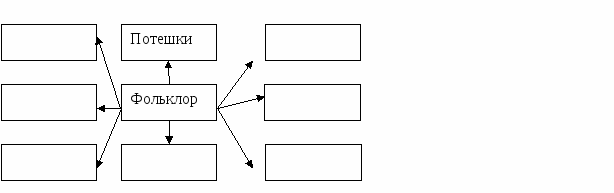 4.Подумай, что это. Отметь ответ.Не ездок, а со шпорами, не сторож, а всех будит.- скороговорка- потешка- загадкаЗемлю солнце красит, а человека - труд.- песенка- пословица- считалка5.Прочитай.Из какого произведения отрывок? Впиши пропущенные слова.Домой пришёл и говорит матери:- Я больше в школу не пойду!- А что же ты будешь делать?- Как что? Ну, как ты работать буду.- Кем же?- Кем? Ну, как ты, например...А мать у Алёшки врачом работала.Это___________из рассказа Сергея Алексеевича __________________ «Как Алёшке учиться надоело».6.Прочитай заголовки произведений и фамилии авторов. Укажи стрелкой, кто что написал.«Смородинка» М.Зощенко«Заплатка» Е.Пермяк«Самое главное» Н.Носов7.Определи, из какого произведения отрывок. Отметь ответ.Он взял ножик и отпорол заплатку.Потом расправил её, приложил к штанам. Обвёл вокруг заплатки чернильным карандашом и стал пришивать снова. Теперь он шил не спеша, аккуратно и всё время следил, чтобы заплатка не вылезала за черту.-Е.Пермяк «Смородинка»- М.Зощенко «Самое главное»- Н.Носов «Заплатка»8.Прочитай.Кто это сказал? Отметь ответ.- Я не пойду с вами...И так, чтобы никто не слышал, про себя добавила: «Я буду зайчика лепить».-Танюша из рассказа Е.Пермяка «Смородинка».-Катя из рассказа В.Сутеева «Снежный зайчик»9. Прочитай заголовки сказок и укажи авторов произведений.«Маленькие человечки» Е.Пермяк«Пятеро из одного сундучка» Братья Гримм«Две пословицы» Х-. К.Андерсен10.Прочитай четверостишие из стихотворения Ф.Савинова «Родина». Соедини рифмующиеся слова.Слышу песни жаворонка,Слышу трели соловья-Это русская сторонка,Это Родина моя!11. *Прочитай, подчеркни имена героев басни И. Крылова. Запиши заголовок басни.______________________________Поклажа бы для них казалась и легка:Да Лебедь рвётся в облака,Рак пятится назад, а Щука тянет в воду.Кто виноват из них, кто прав, - судить не нам;Да только воз и ныне там.12. * Прочитай заголовки произведений. Укажи произведение В. Сутеева.В. Сутеев «Самое главное»«Снежный зайчик»«У страха глаза велики»«Кто лучше»13. *Прочитай произведения Что это? Укажи ответ.Сидит дед во сто шуб одет;Кто его раздевает – слёзы проливает.потешкаУ Иванова двора загадкаЗагорелася вода. небылицаВсем селом пожар тушили,А огонь не загасили.14. * Вспомни имя и отчество Толстого. Отметь ответ.- Иван Сергеевич- Николай Николаевич- Лев Николаевич15. * Ответь на вопросы:Автор стихотворения «Русь» __________________Автор рассказа «Заплатка» ____________________Произведение фольклора о богатырях- героях_________________Фамилия баснописца___________________________Автор сказки «Кто лучше?»_________________________________Спецификацияитоговой контрольной работы по литературному чтению для учащихся 2 классов начальной школыЦель – проверить систему предметных знаний и предметных умений, реализацию требований ФГОС НОО по основным разделам программы.Содержание работы соответствует основным требованиям к планируемым результатам освоения программы по литературному чтению за 2 класс.Содержание работы определено на основе следующих документов:- Федеральный государственный образовательный стандарт начального общего образования (2009 год)- Программа «Литературное чтение». Автор Ефросинина Л.А. УМК «Начальная школа 21 века» под редакцией Виноградовой Н.Ф.Задачи: - проверить знания учащимися произведений из обязательного круга чтения, выявить глубину усвоения изученных произведений, знание литературоведческих понятий, вошедших в программу курса. Работа носит комплексный характер и соответствует требованиям программы.Содержание работы: вопросы открытого характера, выявляющие знания о произведении, героях, событиях, жанре и теме; фрагменты (отрывки, абзацы, эпизоды) изученных произведений, анализ которых позволяет назвать произведение (фамилию автора и заголовок), указать героев и объяснить их поступки, найти художественные средства и объяснить их роль.
«5» - 14-13 баллов«4» - 12-10 баллов«3» - 9-7 баллов«2»- менее 7 балловОтветыРусь – светлое место.Русь – страна света.У меня слёзы из глаз от радости.Фольклор – потешки, загадки, пословицы, небылицы, заклички, сказки, песни, былины, скороговорки.ЗагадкаПословицаЭто отрывок из рассказа Сергея Алексеевича Баруздина «Как Алёшке учиться надоело».М.Зощенко – «Самое главное»Е. Пермяк – «Смородинка»Н.Носов – «Заплатка»7. Н.Носов «Заплатка»8. Катя из рассказа В. Сутеева «Снежный зайчик»9. «Маленькие человечки» - Братья Гримм«Пятеро из одного стручка» - Х.-К. Андерсен«Две пословицы» - Е.Пермяк10. Жаворонка - сторонкаСоловья – моя11. Лебедь, Рак, Щука«Лебедь, Щука и Рак»12. «Снежный зайчик», «Кто лучше?»13. ЗагадкаПотешка14. Лев Николаевич15. И. НикитинН. НосовБылиныИ. КрыловВ. Сутеев3 классИтоговая проверка  уровня начитанности и читательских уменийДиагностические тесты и заданияI Вариант 1. Отметь жанр и тему произведения М.М. Пришвина «Двойной след».рассказ о животных;рассказ о детях;рассказ о природе;сказка о животных;сказка о природе.2. Отметь заголовок стихотворения.«Честное слово»; «Фенька»;«По следам»; «Ландыш»;«Жаркий час».3. Допиши предложение.Рыжий – герой рассказа Джека Лондона «Волк», а Скрип – герой __________________________________________________________________________________________________4. Отметь лишнее слово.рассказ; басня;пословица;переплет;считалка.5. Отметь фамилию автора рассказа «Чинк».Дж. Чиарди; Дж. Лондон;А.И. Куприн; М.М. Пришвин;Э. Сетон-Томпсон.6. Дополни предложение.Куприна звали Александр Иванович, а Гайдара – _______________________________________________________________________________________________7. Отметь обобщающее слово, которым можно дополнить предложение.И.С. Никитин, С.Я. Маршак, С.А. Есенин – это …баснописцы;поэты;летописцы;сказочники.8. Кто написал рассказ «Фенька»? Отметь ответ.К.Г. Паустовский;А.П. Гайдар;Л. Пантелеев; М.М. Пришвин;А.И. Куприн.9. Отметь заголовок произведения Л. Пантелеева.«Двойной след»;«Заячьи лапы»;«Горячий камень»; «Новенькая»;«Выскочка».10. Допиши одну фамилию в ряд других.А.И. Куприн, В.В. Бианки, Дж. Лондон, Д.Н. Мамин-Сибиряк, _______________________II Вариант 1. Отметь имя и отчество Маршака.Михаил Михайлович;Александр Сергеевич;Самуил Яковлевич;Николай Николаевич;Николай Алексеевич.2. Отметь заголовок рассказа В.В. Бианки.«По следам»; «Двойной след»;«Воробей»;«Заячьи лапы»;«Стрижонок Скрип».3. Допиши предложение.Джек Лондон – автор рассказа «Волк», а В. П. Астафьев – ___________________________4. Отметь лишнее слово.потешка;скороговорка;рассказ; пословица;загадка.5. Кто написал сказку «Снеговик»? Отметь правильный ответ.Ш. Перро;Ц. Топелиус;Дж. Чиарди;Х.К. Андерсен;Дж. Лондон.6. Допиши предложение.Куприна звали Александр Иванович, а Паустовского – ______________________7. Отметь слова, которыми можно дополнить предложение.А.П. Гайдар и Л. Пантелеев писали рассказы ...о животных;о природе;о детях;о Родине;о приключениях.8. Отметь фамилию поэта.Л.Н. Андреев;А.П. Чехов;А.И. Куприн;А.П. Гайдар;С.В. Михалков.9. Отметь заголовок басни С.В. Михалкова.«Стрекоза и муравей»;«Ландыш»;«Выскочка»;«Ошибка».10. Допиши одну фамилию в ряд других.Братья Гримм, Ш. Перро, Х.К. Андерсен, Дж. Чиарди, ___________________________________________________________________________________________________________4 классИтоговая проверка  уровня начитанности и читательских уменийКомплексная разноуровневая контрольная работаПрочитай строфы из стихотворений. Укажи соответствующими буквами названия стихотворений.	а) В каждом маленьком растеньице,		С.В.Михалков	Словно в колбочке живой,				«Школа»	Влага солнечная пенится	И кипит сама собой.б)  Там, где я плавал за рыбами,			И.М.РубцовСено гребут в сеновал:					«Тихая моя родина»Между речными изгибамиВырыли люди канал.в) Умчались школьные года,И не догонишь их.					Н.А.ЗаболоцкийНо я встречаю иногда					«Весна в лесу»Товарищей своих.Допиши предложение.Эпитет – это_______________________________________________________________________________________________________Заполни схему «Родные поэты»Прочитай строфу. Укажи                      рифмующиеся строфы.Школа моя деревянная!..Время придет уезжать – Речка за мною туманнаяБудет бежать и бежать.трехстишиепятистишиечетверостишиеЗапиши имя, отчество и фамилию автора басни «Любитель книг».____________________________________________________________________________________________________________________________________Кто сказал эти слова? Запиши полный ответ.- Если вы над капитанами не командир, то и толковать нечего. Мненадо, дяденька, такого командира, чтобы он мог всем капитанам приказывать.______________________________________________________________________________________________________________________________________________________________________________________________________Из какого произведения С.В.Михалкова отрывок? Укажи            Ответ.	Старик посмотрел на корову свою:			«Школа»	- Зачем я, Буренка, тебя продаю?			«Чужая беда»	Корову свою не продам никому - 			«Как старик корову	Такая скотина нужна самому!			продавал»Какие герои и из какого произведения ведут диалог? Допиши предложение.- Гм… что же это за капитан такой?- Он, дяденька, над разведчиками командует. Он у них самый старший. Что он им велит, то они все исполняют.- Над какими разведчиками?- Известно, над какими? Над артиллерийскими. Которые немецкие огневые точки засекают. Ух, дяденька, и сердитый же их капитан! Прямо беда.- А ты видел когда -нибудь этого сердитого капитана?- То-то и беда, что не видел.- А он тебя видел?- И он меня не видел. Он только приказал меня в тыл отвезти и коменданту сдать.Это диалог__________________________________________________________________________________________________________________________________________________________________________________________________________________________________________________________Соедини                  фамилии авторов с их именами и отчествами.Катаев							Николай  НиколаевичРубцов							Агния ЛьвовнаМихалков 							Валентин ПетровичНосов 							Николай  МихайловичБарто								Сергей Владимирович10* Кроссворд «Авторы изученных произведений»1                2                   3                           4                           5     6                                   7                               1.Автор юмористических рассказов для детей.2.Этот писатель рассказал о судьбе Вани Солнцева.3.Фамилия поэта, который написал   стихотворение «Березы»4.Детский писатель, поэтесса5.Поэт, автор стихов о «белоснежном диве».6.Фамилия детского писателя, автора юмористических рассказов.7.Автор удивительных приключений Гулливера1класс1класс1класс№ п.п.РазделКол-во час.Обучение грамоте64ч1Добуквенный период132Основной период51Литературное чтение68 ч1«Мир сказок»172«Учимся уму-разуму»193«Читаем о родной природе»144«О наших друзьях-животных»115«О тебе, моя Родина»7Всего:1322 класс2 класс2 класс«О нашей Родине»5«Народная мудрость»6«О детях и для детей»13«Мир сказок»6«Уж небо осенью дышало»6«Снежок порхает, кружится…»18«Здравствуй, праздник новогодний»10«О братьях наших меньших»12«Зарубежные сказки»13«Семья и я»15«Весна, весна красная…»24«Там чудеса…» (волшебные сказки)8Всего:1363 класс3 класс3 класс1«Устное народное творчество»162«Басни»53«Произведения А.С.Пушкина»104«Стихи русских поэтов»55«Произведения Л.А.Толстого»116«Произведения А.Н.Некрасова»77«Произведения А.П.Чехова»68«Сказки зарубежных писателей»49«Стихи русских поэтов»710«Произведения Д.Н. Мамина-Сибиряка»611«Произведения А.И.Куприна»812«Стихи С.А.Есенина»713«Произведения К.Г.Паустовского»1214«Произведения С.Я.Маршака»415«Произведения Л.Пантелеева»516«Произведения А.П.Гайдара»617«Произведения М.М.Пришвина»718«Произведения зарубежных писателей»10Всего:1364 класс4 класс4 класс1«Произведения фольклора.Героическая песня, былина, легенда»72«Басни. Русские баснописцы»53«Произведения В. А. Жуковского»44«Произведения А. С. Пушкина»45«Произведения М. Ю. Лермонтова»36«Произведения П. П. Ершова»27«Произведения В. М. Гаршина»48«Произведения русских писателей о детях»49«Произведения зарубежных писателей»1110«В мире  книг»412«Произведения Льва Николаевича Толстого»913«Стихи А.А. Блока»314«Стихи К.Д. Бальмонта»515«Произведения А.И. Куприна»416«Стихи И.А. Бунина»417«Произведения С.Я.  Маршака»718«Стихи Н.А. Заболоцкого»319«Произведения о детях войны»320«Стихи Н.М. Рубцова»321«Произведения С.В. Михалкова»322«Юмористические произведения»223«Очерки»424«Путешествия. Приключения. Фантастика»4Всего:102